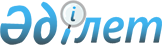 Халықтың нысаналы топтарын белгілеу және 2009 жылы оларды жұмыспен қамту мен әлеуметтік қорғалуына жәрдемдесу жөніндегі қосымша шаралар туралы
					
			Күшін жойған
			
			
		
					Ақтөбе облысы Хромтау аудандық әкімиятының 2009 жылғы 10 ақпандағы N 48 қаулысы. Ақтөбе облысының Хромтау аудандық әділет басқармасында 2009 жылдың 05 наурызда N 3-12-87 тіркелді. Күші жойылды - Ақтөбе облысы Хромтау ауданының әкімдігінің 2010 жылғы 10 ақпандағы N 26 қаулысымен

      Ескерту. Күші жойылды - Ақтөбе облысы Хромтау ауданының әкімдігінің 2010 жылғы 10 ақпандағы N 26 қаулысымен

      Қазақстан Республикасының 2001 жылғы 23 қаңтардағы "Қазақстан Республикасындағы жергілікті мемлекеттік басқару туралы" Заңының 31-бабы 1-тармағы 13, 14 - тармақшаларына, Қазақстан Республикасының 2001 жылғы 23 қаңтардағы "Халықты жұмыспен қамту туралы" Заңының 5-бабы 2-тармағына, 7-бабы 2-тармағына сәйкес Хромтау ауданының әкімдігі ҚАУЛЫ ЕТЕДІ:

      1. Хромтау ауданы аумағында тұратын халықтың нысаналы топтарына жататын тұлғалардың тізбесі жұмыссыз азаматтардың мынадай санаттарына толықтырылсын:

      1) дәрігерлік-консультациялық комиссияның анықтамасы бойынша еңбекке шектеулігі бар тұлғалар;

      2) 50 жастан асқан әйелдер;

      3) 55 жастан асқан ерлер;

      4) толық 25 жасқа дейінгі жастар;

      5) ұзақ уақыт (бір жылдан аса) жұмыс істемеген тұлғалар; 

      6) отбасында бір де бір мүшесі жұмыс істемейтін адамы бар тұлғалар;

      7) 5 жасқа дейінгі балалары бар әйелдер.

      2. Халықтың нысаналы жұмыссыз азаматтарды әлеуметтік қорғау бойынша қосымша шаралар анықталсын:



      1) толық мөлшерде төлеумен ең төмен жалақыдан кем емес қоғамдық жұмыстарға жіберілген мүгедектерге дәрігерлік-консультациялық комиссияның анықтамасы бойынша еңбекке шектеулігі бар тұлғаларға; 14 жасқа дейінгі балаларды тәрбиелеп отырған жалғызбасты аналарға; кәмелетке толмаған балаларды тәрбиелеп отырған көп балалы аналарға; асырауында Қазақстан Республикасының заңнамасымен белгіленген тәртіпте тұрақты күтімді, көмекті немесе қадағалауды қажет ететін тұлғалары бар азаматтарға; зейнеткерлік алдындағы жасқа келген тұлғаларға (жасы бойынша зейнеткерлікке шығуына екі жыл қалған); 5 жасқа дейінгі балалары бар әйелдерге ыңғайлы кесте (толық емес жұмыс аптасы немесе толық емес жұмыс күні) енгізілсін;



      2) зейнеткерлік алдындағы жасқа келген (зейнеткерлікке шығуға екі жыл қалған) тұлғалар үшін қоғамдық жұмыстарға қатысу мерзімі олардың зейнеткерлік жасына келуіне дейін ұзартырылсын;



      3) зейнеткерлік алдындағы жасқа келген тұлғалардан (зейнеткерлікке шығуға екі жыл қалған) басқа, дәрігерлік-консультациялық комиссиясының анықтамалары бойынша еңбекке шектеулігі бар тұлғаларға, мүгедектерге қоғамдық жұмыстарға қатысу мерзімі алты айдан бір жылға дейін белгіленсін;



      4) нысаналы топтағы жұмыссыздарды жұмыспен қамтамасыз еткен жұмыс берушілермен жергілікті бюджеттік қаражатынан бір жақты тәртіппен төлеумен қоғамдық жұмыстарды ұйымдастыру бойынша келісім-шарттар жасалсын;



      5) оқу мерзімінде қоғамдық көлікте жүруге, тамаққа арналған шығындарды қоса алғанда жұмыссыз азаматтарды кәсіптік оқуға оқу орындарымен келісім-шарт жасалсын.

      Кәсіби оқуға арналған ақы курстардағы оқуға қатысқан нақты уақытқа жұмыс уақытын есепке алудың табелдеріне сәйкес жүргізілсін.

      3. Жұмыспен қамту мәселелері бойынша өкілетті орган "Хромтау аудандық жұмыспен қамту және әлеуметтік бағдарламалар бөлімі" мемлекеттік мекемесі әлеуметтік жұмыс орындарына халықтың нысаналы тобындағы жұмыссыздарды жұмысқа орналастыру бойынша қызмет көрсетуге уақытша әлеуметтік жұмыс орны құруға тапсырыс берген кез-келген нысандағы жеке меншік кәсіпорындар және ұйымдарымен келісім-шарты жасалсын.

      Жұмысқа қатысушылардың еңбекақысын төлеуге жұмыс берушінің жартылай өтемақы шығындарын аудандық бюджет есебінен ең төменгі жалақының бір жарымға дейін мөлшерін құрайды.

      Жұмыс беруші жағынан қаржыландыру үлесі жұмыспен қамту мәселелері жөніндегі өкілетті орган мен жұмыс беруші арасында жасалған келісім-шартпен анықталады.

      Әлеуметтік жұмыс орындарын ұсынушы немесе ашушы кәсіпорындар мен ұйымдардың тізбесі 1 және 2-қосымшада бекітілсін;

      Әлеуметтік жұмыс орнына жіберілген жұмысшыларға орташа жалақысы 30 мың теңге мөлшерінде төленіп, оның 15 мың теңгесі жергілікті бюджеттен, 15 мың теңгесі жұмысты ұсынушыдан қаржыландырылсын.              Ескерту. 3 тармаққа өзгерту енгізілді - Ақтөбе облысы Хромтау аудандық мәслихатының 2009.06.05 N 214 (қолданысқа енгізілу тәртібін  3 тармағынан қараңыз) шешімімен.



      4. Жұмыспен қамту мәселелері жөніндегі өкілетті орган "Хромтау аудандық жұмыспен қамту және әлеуметтік бағдарламалар бөлімі" мемлекеттік мекемесі халықтың нысаналы топтарына жататын жұмыссыз азаматтарды әлеуметтік қорғау жөніндегі қосымша шараларды іске асыруды жүзеге асырсын.

      5. Хромтау аудандық әкімдігінің 2008 жылғы 21 сәуірдегі "Халықты жұмыспен қамту жөніндегі қосымша шаралар туралы" (нормативтік құқықтық актілердің мемлекеттік тізілімінде N 3-12-58 тіркелген, 2008 жылғы 29 сәуірдегі N 21-22 (8333), "Хромтау" газетінде жарияланған N 112 қаулысының күші жойылды деп танылсын.

      6. Осы қаулы алғашқы ресми жарияланған күнінен бастап 10 (он) күнтізбелік күн өткен соң қолданысқа енгізіледі.

      7. Осы қаулының орындалуын бақылау аудан әкімінің орынбасары С. Ельдесовке жүктелген.      Аудан әкімі:      Б. Каниев

Хромтау ауданы әкімдігінің

2009 жылғы 10 ақпандағы

N 48 қаулысымен

бекітілген      Ескерту. 1 қосымша жаңа редакцияда - Ақтөбе облысы Хромтау

аудандық мәслихатының 2009.06.05 N 214 (қолданысқа енгізілу тәртібін 3 тармағынан қараңыз) шешімімен       Әлеуметтік жұмыс орындарын ұсынушы немесе ашушы кәсіпорындар мен ұйымдардың тізбесі.

2009 жылғы «5» маусымдағы

№ 214 Хромтау ауданы әкімдігінің

қаулысына 2 қосымша      Ескерту. 2 қосымша жаңа редакцияда - Ақтөбе облысы Хромтау

аудандық мәслихатының 2009.06.05 N 214 (қолданысқа енгізілу тәртібін  3 тармағынан қараңыз) шешімімен.       Әлеуметтік жұмыс орындарын ұсынушы немесе ашушы кәсіпорындар мен ұйымдардың тізбесі
					© 2012. Қазақстан Республикасы Әділет министрлігінің «Қазақстан Республикасының Заңнама және құқықтық ақпарат институты» ШЖҚ РМК
				Р/нР/нР/нР/нР/нР/нР/нР/нМекеменін атыМекеменін атыМекеменін атыМекеменін атыМекеменін атыМекеменін атыМекеменін атыЖұмыс түрлеріЖұмыс түрлеріЖұмыс түрлеріЖұмыс түрлеріЖұмыс түрлеріЖұмыс түрлеріЖұмыс көлеміЖұмыс көлеміЖұмыс көлеміЖұмыс көлеміЖұмыс көлеміЖұмыс орны саныЖұмыс орны саныЖұмыс орны саныЖұмыс орны саныТөлем мөлшеріТөлем мөлшеріТөлем мөлшеріАудандық бюджетАудандық бюджетЖұмыс берушітөлейді1.«Аида» ПИК«Көркейту» жобасы. Аулаларды, гүлзарларды, парктерді және елді мекендерді көркейту, екпе ағаштарды отырғызу және күту, гүлзарларды отырғызу, парктерді бөлу.Балаларға арналған ойын және спорт алаңдарын ұйымдастыру13 үй26000 шаршы метр513470673567352.«Алена» ПИК«Көркейту» жобасы. Аулаларды, гүлзарларды, парктерді және елді мекендерді көркейту, екпе ағаштарды отырғызу және күту, гүлзарларды отырғызу, парктерді бөлу.Балаларға арналған ойын және спорт алаңдарын ұйымдастыру7 үй35000 шаршы метр513470673567353.«Барс» ПИК «Көркейту» жобасы. Аулаларды, гүлзарларды, парктерді және елді мекендерді көркейту, екпе ағаштарды отырғызу және күту, гүлзарларды отырғызу, парктерді бөлу.Балаларға арналған ойын және спорт алаңдарын ұйымдастыру4 үй27000 шаршы метр513470673567344.«Данияр» ПИК«Көркейту» жобасы. Аулаларды, гүлзарларды, парктерді және елді мекендерді көркейту, екпе ағаштарды отырғызу және күту, гүлзарларды отырғызу, парктерді бөлу.Балаларға арналған ойын және спорт алаңдарын ұйымдастыру3 үй27002 шаршы метр51347073567345.«Қызметші» ПИК«Көркейту» жобасы. Аулаларды, гүлзарларды, парктерді және елді мекендерді көркейту, екпе ағаштарды отырғызу және күту, гүлзарларды отырғызу, парктерді бөлу.Балаларға арналған ойын және спорт алаңдарын ұйымдастыру27 үй22000 шаршы метр513470673567346.«Медет» ПИК «Көркейту» жобасы. Аулаларды, гүлзарларды, парктерді және елді мекендерді көркейту, екпе ағаштарды отырғызу және күту, гүлзарларды отырғызу, парктерді бөлу.Балаларға арналған ойын және спорт алаңдарын ұйымдастыру7 үй28000 шаршы метр51347067356734Барлығы:30808204041040410Р/нР/нР/нР/нР/нР/нР/нМекеменін атыМекеменін атыМекеменін атыМекеменін атыМекеменін атыМекеменін атыЖұмыс түрлеріЖұмыс түрлеріЖұмыс түрлеріЖұмыс түрлеріЖұмыс түрлеріЖұмыс орны саныЖұмыс орны саныЖұмыс орны саныЖұмыс орны саныТөлем мөлшеріТөлем мөлшеріТөлем мөлшеріЖергілікті

бюджетЖергілікті

бюджетЖұмыс беруші

төлейді12345671.Хромтау аудандық Орталық аурухана«Көркейту» жобасы. Аулаларды, гүлзарларды, елді мекендерді көркейту. Екпе ағаштарды отырғызу және күту, ағаштарды кесу, гүлзарларды отырғызу, парктерді бөлу. «Басқа жұмыстар» жобасы.43000015000150002.«Шалқар» шаруашылық қожалығы«Көркейту» жобасы. Аулаларды, гүлзарларды, елді мекендерді көркейту. Екпе ағаштарды отырғызу және күту, ағаштарды кесу, гүлзарларды отырғызу, парктерді бөлу. «Басқа жұмыстар» жобасы.23000015000150003.«Нурлан» шаруашылық қожалығы«Көркейту» жобасы. Аулаларды, гүлзарларды, елді мекендерді көркейту. Екпе ағаштарды отырғызу және күту, ағаштарды кесу, гүлзарларды отырғызу, парктерді бөлу. «Басқа жұмыстар» жобасы. 53000015000150004.«Азамат» шаруашылық қожалығы «Көркейту» жобасы. Аулаларды, гүлзарларды, елді мекендерді көркейту. Екпе ағаштарды отырғызу және күту, ағаштарды кесу, гүлзарларды отырғызу, парктерді бөлу. «Басқа жұмыстар» жобасы. 33000015000150005.«Абай» шаруашылық қожалығы«Көркейту» жобасы. Аулаларды, гүлзарларды, елді мекендерді көркейту. Екпе ағаштарды отырғызу және күту, ағаштарды кесу, гүлзарларды отырғызу, парктерді бөлу. «Басқа жұмыстар» жобасы. 23000015000150006.«Тимур» шаруашылық қожалығы«Көркейту» жобасы. Аулаларды, гүлзарларды, елді мекендерді көркейту. Екпе ағаштарды отырғызу және күту, ағаштарды кесу, гүлзарларды отырғызу, парктерді бөлу. «Басқа жұмыстар» жобасы. 23000015000150007.«Аслан» шаруашылық қожалығы«Көркейту» жобасы. Аулаларды, гүлзарларды, елді мекендерді көркейту. Екпе ағаштарды отырғызу және күту, ағаштарды кесу, гүлзарларды отырғызу, парктерді бөлу. «Басқа жұмыстар» жобасы. 43000015000150008.«Бөкейхан» шаруашылық қожалығы«Көркейту» жобасы. Аулаларды, гүлзарларды, елді мекендерді көркейту. Екпе ағаштарды отырғызу және күту, ағаштарды кесу, гүлзарларды отырғызу, парктерді бөлу. «Басқа жұмыстар» жобасы. 53000015000150009.«Мақсат» шаруашылық қожалығы«Көркейту» жобасы. Аулаларды, гүлзарларды, елді мекендерді көркейту. Екпе ағаштарды отырғызу және күту, ағаштарды кесу, гүлзарларды отырғызу, парктерді бөлу. «Басқа жұмыстар» жобасы.630000150001500010.«Ұшқын» шаруашылық қожалығы«Көркейту» жобасы. Аулаларды, гүлзарларды, елді мекендерді көркейту. Екпе ағаштарды отырғызу және күту, ағаштарды кесу, гүлзарларды отырғызу, парктерді бөлу. «Басқа жұмыстар» жобасы630000150001500011.«Алтынай» шаруашылық қожалығы«Көркейту» жобасы. Аулаларды, гүлзарларды, елді мекендерді көркейту. Екпе ағаштарды отырғызу және күту, ағаштарды кесу, гүлзарларды отырғызу, парктерді бөлу. «Басқа жұмыстар» жобасы530000150001500012.«Дәулет» шаруашылық қожалығы«Көркейту» жобасы. Аулаларды, гүлзарларды, елді мекендерді көркейту. Екпе ағаштарды отырғызу және күту, ағаштарды кесу, гүлзарларды отырғызу, парктерді бөлу. «Басқа жұмыстар» жобасы430000150001500013.«Нұр» шаруашылық қожалығы«Көркейту» жобасы. Аулаларды, гүлзарларды, елді мекендерді көркейту. Екпе ағаштарды отырғызу және күту, ағаштарды кесу, гүлзарларды отырғызу, парктерді бөлу. «Басқа жұмыстар» жобасы230000150001500014.«Игілік» шаруашылық қожалығы«Көркейту» жобасы. Аулаларды, гүлзарларды, елді мекендерді көркейту. Екпе ағаштарды отырғызу және күту, ағаштарды кесу, гүлзарларды отырғызу, парктерді бөлу. «Басқа жұмыстар» жобасы630000150001500015.«Жомарт» шаруашылық қожалығы«Көркейту» жобасы. Аулаларды, гүлзарларды, елді мекендерді көркейту. Екпе ағаштарды отырғызу және күту, ағаштарды кесу, гүлзарларды отырғызу, парктерді бөлу. «Басқа жұмыстар» жобасы330 00015 00015 00016.«Алтын Дән и К»  жауапкершілігі шектеулі серіктестігі«Көркейту» жобасы. Аулаларды, гүлзарларды, елді мекендерді көркейту. Екпе ағаштарды отырғызу және күту, ағаштарды кесу, гүлзарларды отырғызу, парктерді бөлу. «Басқа жұмыстар» жобасы.13 30 00015 00015 00017.«Елим Табантал»жауапкершілігі шектеулі серіктестігі«Көркейту» жобасы. Аулаларды, гүлзарларды, елді мекендерді көркейту. Екпе ағаштарды отырғызу және күту, ағаштарды кесу, гүлзарларды отырғызу, парктерді бөлу. «Басқа жұмыстар» жобасы.1130 00015 00015 00018.«Хромтау қаласы әкімінің аппараты» ММ жанында шаруашылық жүргізу құқығындағы «Хромтау Тазалық»  коммуналдық мемлекеттік  кәсіпоры«Көркейту» жобасы. Аулаларды, гүлзарларды, елді мекендерді көркейту. Екпе ағаштарды отырғызу және күту, ағаштарды кесу, гүлзарларды отырғызу, парктерді бөлу. «Басқа жұмыстар» жобасы. 3730 00015 00015 000Барлығы:120360000018000001800000